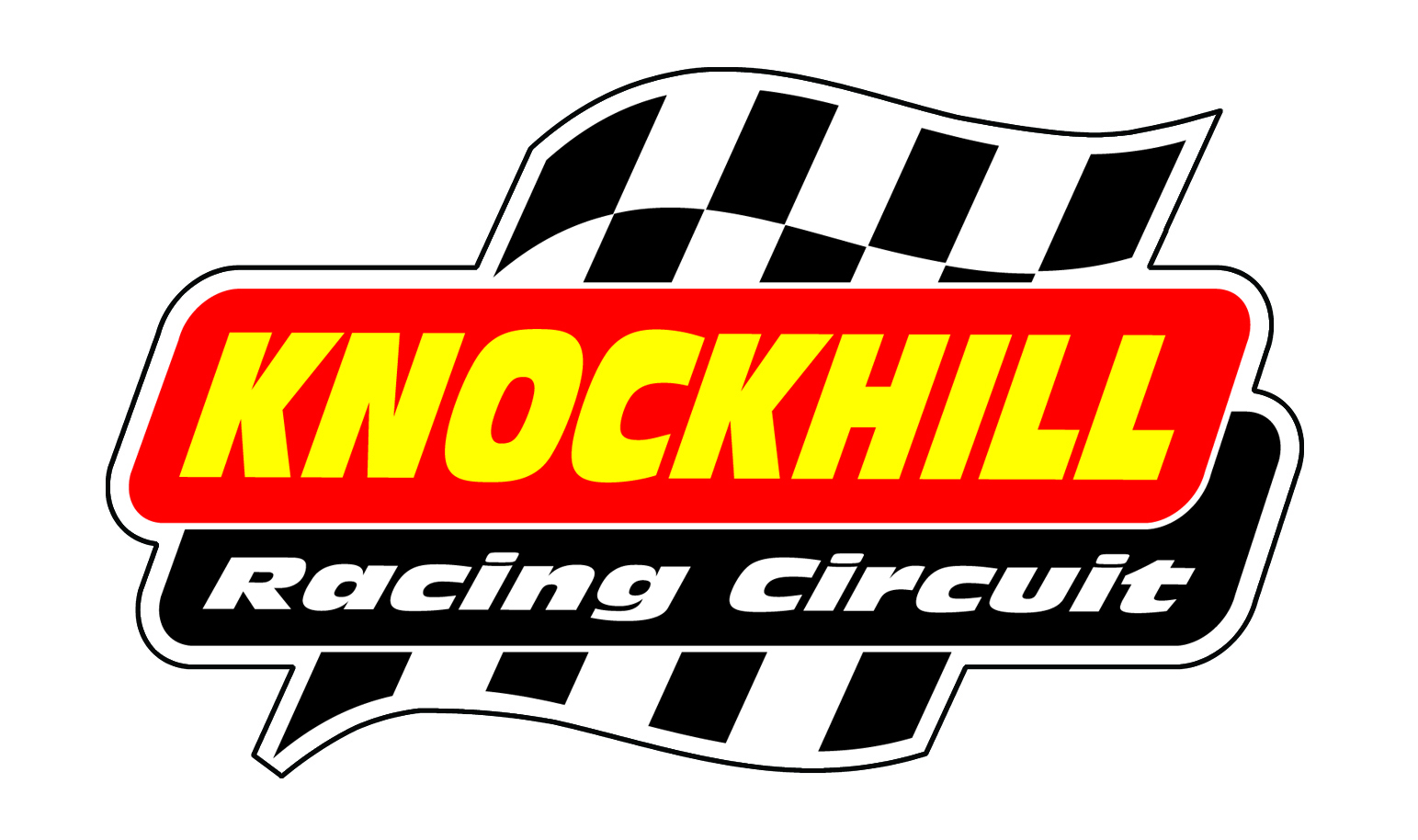 Knockhill Rewind Classic Festival Sunday 10th JuneSHOW BIKE BOOKING FORMPADDOCK SET UPThere will be a ‘show bike’ area in the Paddock on Sunday 10th June. It is all outdoor space. You are welcome to bring along your own pop up tent/van if you like.   TRACK TIMEThere will be 3 sessions of track time on the Sunday.  All riders must have a full UK bike licence or race licence, full leathers, ACU approved helmet, gloves and boots. The track time is run to Trackday rules, it is not a race, there’s no timing, etc. PAYMENTAll show bike owners are free of charge. For track sessions please use Paypal – sales@knockhill.co.uk please put your Name in the notes or you can call 01383 723 337 with your debit or credit card,Please return this form to gemma@knockhill.co.uk  All bikes must be in by 10am (gates open at 8am). Follow signs for show area.Name AddressPost CodeTelephone NumberEmailMake/model/year of bike (this will be printed in the programme)PricesSunday Show Bike - FreeSunday Show bike &Track Sessions – £653 track sessionsExtra Spectator Ticket - £8